AGENCIA INTERAMERICANA PARA 	OEA/Ser. WLA COOPERACIÓN Y EL DESARROLLO	AICD/JD/INF.78/21 REUNIÓN DE LA JUNTA DIRECTIVA			20 octubre 2021		Original: españolNOTA DE LA MISIÓN PERMANENTE DE MEXICO EN SU CALIDAD DE PRESIDENTE DE LA JUNTA DIRECTIVA DE LA AGENCIA INTERAMERICANA PARA LA COOPERACIÓN Y EL DESARROLLO (AICD), MEDIANTE LA CUAL COMUNICA SOBRE LA DECISIÓN DE INCLUIR A SAN VICENTE Y LAS GRANADINAS COMO BENEFICIARIO DEL CICLO DE PROGRAMACIÓN 2021- 2024 DEL FONDO DE COOPERACIÓN PARA EL DESARROLLO (FCD)EN RESPUESTA A LA SOLICITUD CONTENIDA EN EL DOCUMENTO AICD/JD/INF.77/21, (Español – English)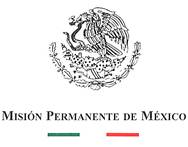 No. OEA3462Exp. 5.5.0.1 / 6.1.1.1 / 8.10.1.28La Misión Permanente de México ante la Organización de los Estados Americanos saluda atentamente a la Secretaría Ejecutiva para el Desarrollo Integral, y en alcance a la nota No. OEA3447 (19oct2021), tiene el honor de hacer referencia a la solicitud de San Vicente y las Granadinas para ser incluido como beneficiario del ciclo de programación del Fondo de Cooperación para el Desarrollo de la Agencia Interamericana para la Cooperación y el Desarrollo, período 2021- 2024.Al respecto, la Misión solicita a la Secretaria tomar las medidas pertinentes para hacer efectiva la inclusión de San Vicente y las Granadinas en el citado ciclo de programación de Fondo, decisión convenida como resultado de consultas sostenidas por Mexico - en su calidad de presidente - con los miembros de la Junta Directiva de la Agencia Interamericana para la Cooperación y el Desarrollo. La Misión Permanente de México ante la Organización de los Estados Americanos hace propicia la ocasión para renovar a la Secretaría Ejecutiva para el Desarrollo Integral, las seguridades de su atenta y distinguida consideración.Washington, D. C. a 20 de octubre de 2021.Secretaría Ejecutiva para el Desarrollo IntegralOrganización de los Estados AmericanosWashington, D.C.